Design Strength Requirement of Geosynthetic ReinforcementApplications:Basal reinforcement beneath embankments (with or without vertical drains) (Clause 6.1.3, 6.3 & 6.4)Table 1 – Design Strength Requirement in Transverse Direction to EmbankmentPiles embankments with basal reinforcement (Clause 6.1.3, 6.3 & 6.4)Table 2 – Design Strength Requirements in Longitudinal and Transverse Direction to EmbankmentReinforced embankments slopes (batter slope <70º)  (Clause 6.1.3, 6.3 & 6.4)Table 3 – Design Strength Requirements in the direction perpendicular to the face of slopeOther applications (Clause 6.1.3, 6.3 & 6.4)For applications other than the above stated three applications, the Designer is expected to nominate the design strength and allowable strain requirements.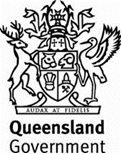 Annexure MRTS100.1 (March 2023)Annexure MRTS100.1 (March 2023)Annexure MRTS100.1 (March 2023)High Strength Geosynthetic Reinforcement in Road EmbankmentHigh Strength Geosynthetic Reinforcement in Road EmbankmentHigh Strength Geosynthetic Reinforcement in Road EmbankmentSpecific Contract RequirementsSpecific Contract RequirementsSpecific Contract RequirementsContract Number Contract Number Note:Clause references within brackets in this Annexure refer to Clauses in the parent Technical Specification MRTS100 unless otherwise noted.Clause references within brackets in this Annexure refer to Clauses in the parent Technical Specification MRTS100 unless otherwise noted.Clause references within brackets in this Annexure refer to Clauses in the parent Technical Specification MRTS100 unless otherwise noted.LocationDesign Strength Requirement¹ (kN/m)(Short-term²)Design Strength Requirement¹ (kN/m)(Short-term²)Short Term1 duration²(years)Maximum allowance strain³ (%)LocationULSSLSNotes:¹ Design strength requirement of the geosynthetic in transverse direction to embankment (that is,
  in the direction across the width of the embankment). The design strength shall be multiplied by
  the reduction factors (for creep-strain (SLS) / Creep-rupture (ULS), weathering effects,
  installation damage, environmental effects, and extrapolation) in accordance with BS8006-1to
  get the characteristic initial strength for the selection of geosynthetic reinforcement for the
  Work.² Short-term refers to the time duration from the commencement of construction to the end of
  foundation consolidation nominated by the Designer for this application.³ The strain in the basal reinforcement under SLS condition shall be nominated by the Designer.
  However, the nominated value of strain shall not exceed 5% for embankments constructed over
  soft cohesive soils and 3% for embankments constructed over soft sensitive soils (according to
  BS8006, Clause 8.3.2.11) within the short-term duration.Notes:¹ Design strength requirement of the geosynthetic in transverse direction to embankment (that is,
  in the direction across the width of the embankment). The design strength shall be multiplied by
  the reduction factors (for creep-strain (SLS) / Creep-rupture (ULS), weathering effects,
  installation damage, environmental effects, and extrapolation) in accordance with BS8006-1to
  get the characteristic initial strength for the selection of geosynthetic reinforcement for the
  Work.² Short-term refers to the time duration from the commencement of construction to the end of
  foundation consolidation nominated by the Designer for this application.³ The strain in the basal reinforcement under SLS condition shall be nominated by the Designer.
  However, the nominated value of strain shall not exceed 5% for embankments constructed over
  soft cohesive soils and 3% for embankments constructed over soft sensitive soils (according to
  BS8006, Clause 8.3.2.11) within the short-term duration.Notes:¹ Design strength requirement of the geosynthetic in transverse direction to embankment (that is,
  in the direction across the width of the embankment). The design strength shall be multiplied by
  the reduction factors (for creep-strain (SLS) / Creep-rupture (ULS), weathering effects,
  installation damage, environmental effects, and extrapolation) in accordance with BS8006-1to
  get the characteristic initial strength for the selection of geosynthetic reinforcement for the
  Work.² Short-term refers to the time duration from the commencement of construction to the end of
  foundation consolidation nominated by the Designer for this application.³ The strain in the basal reinforcement under SLS condition shall be nominated by the Designer.
  However, the nominated value of strain shall not exceed 5% for embankments constructed over
  soft cohesive soils and 3% for embankments constructed over soft sensitive soils (according to
  BS8006, Clause 8.3.2.11) within the short-term duration.Notes:¹ Design strength requirement of the geosynthetic in transverse direction to embankment (that is,
  in the direction across the width of the embankment). The design strength shall be multiplied by
  the reduction factors (for creep-strain (SLS) / Creep-rupture (ULS), weathering effects,
  installation damage, environmental effects, and extrapolation) in accordance with BS8006-1to
  get the characteristic initial strength for the selection of geosynthetic reinforcement for the
  Work.² Short-term refers to the time duration from the commencement of construction to the end of
  foundation consolidation nominated by the Designer for this application.³ The strain in the basal reinforcement under SLS condition shall be nominated by the Designer.
  However, the nominated value of strain shall not exceed 5% for embankments constructed over
  soft cohesive soils and 3% for embankments constructed over soft sensitive soils (according to
  BS8006, Clause 8.3.2.11) within the short-term duration.Notes:¹ Design strength requirement of the geosynthetic in transverse direction to embankment (that is,
  in the direction across the width of the embankment). The design strength shall be multiplied by
  the reduction factors (for creep-strain (SLS) / Creep-rupture (ULS), weathering effects,
  installation damage, environmental effects, and extrapolation) in accordance with BS8006-1to
  get the characteristic initial strength for the selection of geosynthetic reinforcement for the
  Work.² Short-term refers to the time duration from the commencement of construction to the end of
  foundation consolidation nominated by the Designer for this application.³ The strain in the basal reinforcement under SLS condition shall be nominated by the Designer.
  However, the nominated value of strain shall not exceed 5% for embankments constructed over
  soft cohesive soils and 3% for embankments constructed over soft sensitive soils (according to
  BS8006, Clause 8.3.2.11) within the short-term duration.LocationDesign Strength Requirement¹ (kN/m)Design Strength Requirement¹ (kN/m)Design Strength Requirement¹ (kN/m)Design Strength Requirement¹ (kN/m)Maximum allowable creep strain⁵ (%)LocationLongitudinal Direction²Longitudinal Direction²Transverse Direction²Transverse Direction²Maximum allowable creep strain⁵ (%)LocationULS³SLS⁴ULS³SLS⁴Maximum allowable creep strain⁵ (%)Notes:¹ Design strength requirement of the geosynthetic in longitudinal and transverse directions to embankment.
  The design strength shall be multiplied by the reduction factors (for creep-strain (SLS) / Creep-rupture
  (ULS), weathering effects, installation damage, environmental effects, and extrapolation) in accordance with
  BS8006-1 to get the characteristic initial strength for the selection of geosynthetic reinforcement for the
  Work.² Longitudinal direction is referred to the direction along the embankment whereas transverse direction is the
  direction across the embankment.³ Design strength requirement for initial ULS condition where the initial tensile strain in the reinforcement is
  limited to 3% or 6%, depending on the height of the embankment (BS8006, Clause 8.3.3.14).⁴ Design strength requirement for SLS condition to limit long-term creep strain to within the specified
  maximum value. The total long-term strain shall be limited to the initial strain (3% or 6%, depending on the
  height of the embankment) plus the long-term creep strain (refer Note 5 below). Long-term refers to the
  design life of the embankment structure (that is, 100 years).⁵ Maximum allowable creep strain over the design life of the embankment structure, which is limited to 2%
  (BS8006, Clause 8.3.3.14).Notes:¹ Design strength requirement of the geosynthetic in longitudinal and transverse directions to embankment.
  The design strength shall be multiplied by the reduction factors (for creep-strain (SLS) / Creep-rupture
  (ULS), weathering effects, installation damage, environmental effects, and extrapolation) in accordance with
  BS8006-1 to get the characteristic initial strength for the selection of geosynthetic reinforcement for the
  Work.² Longitudinal direction is referred to the direction along the embankment whereas transverse direction is the
  direction across the embankment.³ Design strength requirement for initial ULS condition where the initial tensile strain in the reinforcement is
  limited to 3% or 6%, depending on the height of the embankment (BS8006, Clause 8.3.3.14).⁴ Design strength requirement for SLS condition to limit long-term creep strain to within the specified
  maximum value. The total long-term strain shall be limited to the initial strain (3% or 6%, depending on the
  height of the embankment) plus the long-term creep strain (refer Note 5 below). Long-term refers to the
  design life of the embankment structure (that is, 100 years).⁵ Maximum allowable creep strain over the design life of the embankment structure, which is limited to 2%
  (BS8006, Clause 8.3.3.14).Notes:¹ Design strength requirement of the geosynthetic in longitudinal and transverse directions to embankment.
  The design strength shall be multiplied by the reduction factors (for creep-strain (SLS) / Creep-rupture
  (ULS), weathering effects, installation damage, environmental effects, and extrapolation) in accordance with
  BS8006-1 to get the characteristic initial strength for the selection of geosynthetic reinforcement for the
  Work.² Longitudinal direction is referred to the direction along the embankment whereas transverse direction is the
  direction across the embankment.³ Design strength requirement for initial ULS condition where the initial tensile strain in the reinforcement is
  limited to 3% or 6%, depending on the height of the embankment (BS8006, Clause 8.3.3.14).⁴ Design strength requirement for SLS condition to limit long-term creep strain to within the specified
  maximum value. The total long-term strain shall be limited to the initial strain (3% or 6%, depending on the
  height of the embankment) plus the long-term creep strain (refer Note 5 below). Long-term refers to the
  design life of the embankment structure (that is, 100 years).⁵ Maximum allowable creep strain over the design life of the embankment structure, which is limited to 2%
  (BS8006, Clause 8.3.3.14).Notes:¹ Design strength requirement of the geosynthetic in longitudinal and transverse directions to embankment.
  The design strength shall be multiplied by the reduction factors (for creep-strain (SLS) / Creep-rupture
  (ULS), weathering effects, installation damage, environmental effects, and extrapolation) in accordance with
  BS8006-1 to get the characteristic initial strength for the selection of geosynthetic reinforcement for the
  Work.² Longitudinal direction is referred to the direction along the embankment whereas transverse direction is the
  direction across the embankment.³ Design strength requirement for initial ULS condition where the initial tensile strain in the reinforcement is
  limited to 3% or 6%, depending on the height of the embankment (BS8006, Clause 8.3.3.14).⁴ Design strength requirement for SLS condition to limit long-term creep strain to within the specified
  maximum value. The total long-term strain shall be limited to the initial strain (3% or 6%, depending on the
  height of the embankment) plus the long-term creep strain (refer Note 5 below). Long-term refers to the
  design life of the embankment structure (that is, 100 years).⁵ Maximum allowable creep strain over the design life of the embankment structure, which is limited to 2%
  (BS8006, Clause 8.3.3.14).Notes:¹ Design strength requirement of the geosynthetic in longitudinal and transverse directions to embankment.
  The design strength shall be multiplied by the reduction factors (for creep-strain (SLS) / Creep-rupture
  (ULS), weathering effects, installation damage, environmental effects, and extrapolation) in accordance with
  BS8006-1 to get the characteristic initial strength for the selection of geosynthetic reinforcement for the
  Work.² Longitudinal direction is referred to the direction along the embankment whereas transverse direction is the
  direction across the embankment.³ Design strength requirement for initial ULS condition where the initial tensile strain in the reinforcement is
  limited to 3% or 6%, depending on the height of the embankment (BS8006, Clause 8.3.3.14).⁴ Design strength requirement for SLS condition to limit long-term creep strain to within the specified
  maximum value. The total long-term strain shall be limited to the initial strain (3% or 6%, depending on the
  height of the embankment) plus the long-term creep strain (refer Note 5 below). Long-term refers to the
  design life of the embankment structure (that is, 100 years).⁵ Maximum allowable creep strain over the design life of the embankment structure, which is limited to 2%
  (BS8006, Clause 8.3.3.14).Notes:¹ Design strength requirement of the geosynthetic in longitudinal and transverse directions to embankment.
  The design strength shall be multiplied by the reduction factors (for creep-strain (SLS) / Creep-rupture
  (ULS), weathering effects, installation damage, environmental effects, and extrapolation) in accordance with
  BS8006-1 to get the characteristic initial strength for the selection of geosynthetic reinforcement for the
  Work.² Longitudinal direction is referred to the direction along the embankment whereas transverse direction is the
  direction across the embankment.³ Design strength requirement for initial ULS condition where the initial tensile strain in the reinforcement is
  limited to 3% or 6%, depending on the height of the embankment (BS8006, Clause 8.3.3.14).⁴ Design strength requirement for SLS condition to limit long-term creep strain to within the specified
  maximum value. The total long-term strain shall be limited to the initial strain (3% or 6%, depending on the
  height of the embankment) plus the long-term creep strain (refer Note 5 below). Long-term refers to the
  design life of the embankment structure (that is, 100 years).⁵ Maximum allowable creep strain over the design life of the embankment structure, which is limited to 2%
  (BS8006, Clause 8.3.3.14).LocationDesign Strength Requirement¹ (kN/m)Design Strength Requirement¹ (kN/m)Maximum allowable creep strain³ (%)Design life of reinforced slope⁴ (year)LocationULS²SLS²Maximum allowable creep strain³ (%)Design life of reinforced slope⁴ (year)Notes:¹ Design strength of the geosynthetic in the direction perpendicular to the face of slope. The design strength
  shall be multiplied by the reduction factors (for creep-strain (SLS) / Creep-rupture (ULS), weathering effects,
  installation damage, environmental effects, and extrapolation) in accordance with BS8006-1 to get the
  characteristic initial strength for the selection of geosynthetic reinforcement for the Work.² Design strength requirements for ULS and SLS conditions at the end of design life of the reinforced slope.³ The post-construction creep strain should be limited to 3%.⁴ The design length of the reinforced slope shall be specified by the Designer.Notes:¹ Design strength of the geosynthetic in the direction perpendicular to the face of slope. The design strength
  shall be multiplied by the reduction factors (for creep-strain (SLS) / Creep-rupture (ULS), weathering effects,
  installation damage, environmental effects, and extrapolation) in accordance with BS8006-1 to get the
  characteristic initial strength for the selection of geosynthetic reinforcement for the Work.² Design strength requirements for ULS and SLS conditions at the end of design life of the reinforced slope.³ The post-construction creep strain should be limited to 3%.⁴ The design length of the reinforced slope shall be specified by the Designer.Notes:¹ Design strength of the geosynthetic in the direction perpendicular to the face of slope. The design strength
  shall be multiplied by the reduction factors (for creep-strain (SLS) / Creep-rupture (ULS), weathering effects,
  installation damage, environmental effects, and extrapolation) in accordance with BS8006-1 to get the
  characteristic initial strength for the selection of geosynthetic reinforcement for the Work.² Design strength requirements for ULS and SLS conditions at the end of design life of the reinforced slope.³ The post-construction creep strain should be limited to 3%.⁴ The design length of the reinforced slope shall be specified by the Designer.Notes:¹ Design strength of the geosynthetic in the direction perpendicular to the face of slope. The design strength
  shall be multiplied by the reduction factors (for creep-strain (SLS) / Creep-rupture (ULS), weathering effects,
  installation damage, environmental effects, and extrapolation) in accordance with BS8006-1 to get the
  characteristic initial strength for the selection of geosynthetic reinforcement for the Work.² Design strength requirements for ULS and SLS conditions at the end of design life of the reinforced slope.³ The post-construction creep strain should be limited to 3%.⁴ The design length of the reinforced slope shall be specified by the Designer.Notes:¹ Design strength of the geosynthetic in the direction perpendicular to the face of slope. The design strength
  shall be multiplied by the reduction factors (for creep-strain (SLS) / Creep-rupture (ULS), weathering effects,
  installation damage, environmental effects, and extrapolation) in accordance with BS8006-1 to get the
  characteristic initial strength for the selection of geosynthetic reinforcement for the Work.² Design strength requirements for ULS and SLS conditions at the end of design life of the reinforced slope.³ The post-construction creep strain should be limited to 3%.⁴ The design length of the reinforced slope shall be specified by the Designer.